                                                           ESCUELA NUESTRA SEÑORA DEL VALLE                                           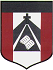 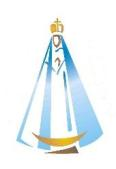 ACTIVIDAD CLASE DE MÚSICA SEXTO GRADO A Y BA las familias: ¡Sean bienvenidos a las clases de música! Saludo afectuosamente. Seño Milagros.Dudas y sugerencias: mmassoia@institutonsvallecba.edu.arMÚSICA – MARTES 9/6/2020ACTIVIDADES:Escucha esta canción y completa su letra. ¡¡Vamos a cantarla en el cole cuando volvamos!! ¡¡Ojalá te guste!!https://www.youtube.com/watch?v=1oN09RkSnNAPerdonen que me agrande
Pero soy un ………………. cósmico
¡Lo más grande!
Navego contra el ……………..
Haciendo lo ……………… me divierto
Hasta que su objetivo complete
Este jinete no se baja del ………………….
Por un campo minado de terreno peligroso
Me esquive todas las ………….. de osos
Diariamente el sol fue mi …………..
Y la ……….. la que me regaló el camino
Me caí pero me levante de la primera
Como se …………….. las flores en primavera
Sin rasguños, se hace pequeño
El universo cuando levanto mis puños
Le dije a mi coraje
Antes que te de ……………………
Cocíname las ganas que
Mis sueños tienen …………………Y los …………. me vieron nacer
Los árboles me vieron …………..
El ……………… me vio navegar
Las estrellas me vieron …………….
Las ………………….me vieron llegar
Las estrellas me vieron perder
Las estrellas me vieron ganar
Las estrellas me vieron ……………….
Las estrellas me vieron volar
Las ………………me vieron perder
Las estrellas me vieron ………………….Si se desmayan mis …………..
Si se me cae el cielo, si se desfigura el día y
Se convierte en …………  si mi sangre se torna
Color cobarde frio
Si mi ………….. tiene el estómago vacío
Si mis sueños se pelean con la ……………
Puede que el fracaso abra los ojos y despierte
Pero estoy preparado para los días salados
Cualquiera que ……………. se tiene que haber resbalado
Caí con todo el peso
Pero si es fuerte la …………. más
Impresionante será mi ………………..
Ya no corro, le salieron alas a mis botas
Mi cuerpo navega por el aire ¡flota!
Voy contra todo, hago sudar al viento
Cada paso que doy va narrando un ………………
Hasta mis hazañas se asombran
La historia me persigue por que la convertí en sombraY los …………. me vieron nacer
Los árboles me vieron …………..
El ……………… me vio navegar
Las estrellas me vieron …………….
Las ………………….me vieron llegar
Las estrellas me vieron perder
Las estrellas me vieron ganar
Las estrellas me vieron ……………….
Las estrellas me vieron volar
Las ………………me vieron perder
Las estrellas me vieron ………………….Responde estas preguntas referidas a la canción.¿Cómo se llama la canción? ¿Quién la canta?¿De qué película crees que esta canción es la banda de sonido?¿De qué te parece que habla esta canción? Encierra con un círculo de color las emociones, sensaciones o valores que sientas y distingas al escuchar y leer la letra de la canción. Si no conoces alguno de los que nombro podes buscar su significado en el diccionario.Alegría – Emoción – Miedo – Coraje – Tristeza – Esfuerzo – Amor – Pasión - Enojo – Empatía –Resiliencia – Orgullo – Consideración – Agradecimiento – Valor - Renacer – Superación – SueñosLlanto – Cansancio – Poder – Metas - Ternura¡¡Hasta la próxima, buena semana Sexto!!				               Seño Mili